   Medical Records Release Authorization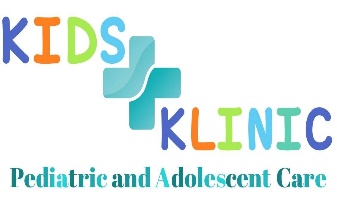        			                                                 3683 US HWY 431 Albertville, AL 35950		Phone: (256) 849-0436	              ■	                 Fax: (256) 849-0769  Patient’s InformationPatient’s Name: ______________________________________________________________________________________________________Last 			                    First 			                         MiddleD.O.B.: _______/_______/_______	            			Age: ______	          		           Sex: ________	Release of Patient InformationPlease Select ONE:      		□ Obtain Records From         		□ Release Records ToInformation to be Obtained or Released: 	(Ex: Entire Medical Record, Specific Date(s) of Services, Immunization Records, etc.)____________________________________________________________________________________________________________________________________________________________________________________________________________________________________________________Purpose for Obtaining or Releasing Information:□ Transfer to Another Pediatric Practice		□ Personal Usage			□ Moving out of Area□ Transfer to Adult Practice			□ Legal Usage			□ Other: _________________________________I hereby authorize Kids Klinic, LLC., or the recipient listed above, to use or disclose protected health information regarding myself (if ≥ 14 years old)/my child’s care and treatment. I understand that if the patient’s medical record or billing record contains information that references drug/alcohol abuse, psychiatric care, mental health treatment, HIV/AIDS, I agree to its release unless I specify otherwise. I understand information that is disclosed pursuant to this authorization may be re-disclosed by the recipient and no longer protected by the HIPAA Rules. Obtaining or releasing the specified information to any person or entity not specified above is prohibited. Only the specified information from this practice can be legally released, and any information or record from another practice or facility must be obtained directly from them.I understand have the right to revoke this authorization in writing at any time except to the extent that the practice has acted in reliance upon this authorization. I also understand that the revocation will not apply to my insurance company when the law provides my insurer with the right to contest a claim under my policy. I agree to hold Kids Klinic, LLC harmless and release them from any liability for any claims or actions, which may occur as a result of the obtained/released information. I understand that this authorization will expire twelve months from the date signed, and I understand I have a right to receive a copy of this request.  Please Select ONE:□ I hereby state that I am the child’s parent or legal guardian and have the legal right to make and or restrict healthcare       decisions regarding this child, and that my parental authority has not been terminated or restricted by the courts. I also attest      that this child is less than 14 years old and/or is physically/mentally handicapped and not able to sign this authorization for     himself/herself.□ I hereby state that I am the patient listed above and I am 14 years old or older.   ________________________________________________ 					_______________________________________ Print Name of Patient/Parent/Legal Guardian 						 Relationship to Patient		________________________________________________ 					_______/_______/_______ Signature of Patient/Parent/Legal Guardian 						 Date SignedPractice/Facility/PersonPractice/Facility/PersonPhone NumberFax Number